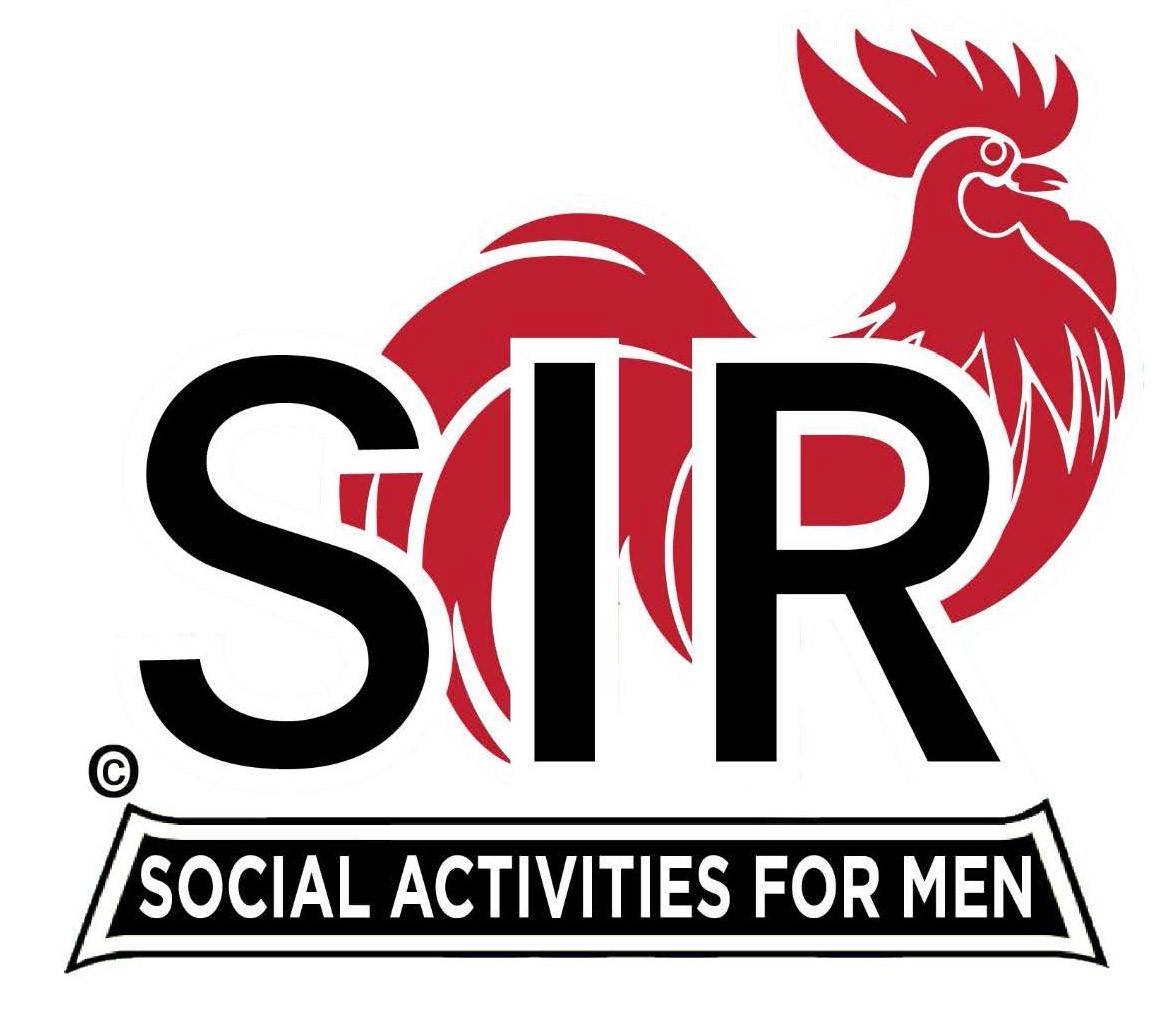 Las Trampas Branch 116BEC Meeting AgendaJuly 17, 2023, 9:15 AM at Boundary OakThe Mission of SIR is to enhance the lives of our members through fun activities, events and luncheons while making friends for life.9:15 am            Call to order; Secretary, Paul Ramacciotti – Confirm quorum and                         Approval of June 19, 2023 BEC meeting minutes9:20 am           Standing Reports Treasurer – Al Satake, Alan Fitzgerald  Luncheon Report – Mike SchneiderJuly 17 Boundary Estimated Count Membership – Phil Goff                           4.     RAMP Department Head Reports:Recruitment – Activity Coordinator – Mike Ward Member Relations  - Michael BarringtonPublicity – Paul Russell9:40 am	  Little SIR Updates – Alan Pope Speaker Info – Jamal Hassan Birthday Boys – July9:50 am	  Updates & New BusinessDirector/Officer Slate – Fred WachowiczNo Show/No Dues – Big SirFarmer’s Market – Big SirRecipe Cards – Big Sir10:15 am  	 Adjourn:  Lunch Preparations                                         